ETPS@Home Learner Pack A									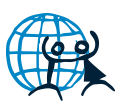 This Home Learner Pack is designed as a suggested plan by ETPS staff as to how you may be able to support your child during this time at home. We understand and appreciate that not all families can work under the same set circumstances as such this resource is offered as a guide. We encourage all families to do what you can with the resources you have.							Page 1Learner Pack APage 2Learner Pack A Page 3Learner Pack A Page 4Learner Pack A Page 5Learner Pack A Page 6Learner Pack A Page 7Child’s NameClass: M7Year Level: 2Date Started: 2/2/2022How do I contact my child’s teacher?Preferred communication method:SeesawSecondary communication method:Jessie.evans405@schools.sa.edu.auFurther ideas available at:Our Learning SA websiteTry to complete at least one activity from each learning area each day.Refer to the attached activities to select your tasks.Try to complete at least one activity from each learning area each day.Refer to the attached activities to select your tasks.Try to complete at least one activity from each learning area each day.Refer to the attached activities to select your tasks.Try to complete at least one activity from each learning area each day.Refer to the attached activities to select your tasks.Try to complete at least one activity from each learning area each day.Refer to the attached activities to select your tasks.Try to complete at least one activity from each learning area each day.Refer to the attached activities to select your tasks.Try to complete at least one activity from each learning area each day.Refer to the attached activities to select your tasks.Try to complete at least one activity from each learning area each day.Refer to the attached activities to select your tasks.Try to complete at least one activity from each learning area each day.Refer to the attached activities to select your tasks.Try to complete at least one activity from each learning area each day.Refer to the attached activities to select your tasks.Try to complete at least one activity from each learning area each day.Refer to the attached activities to select your tasks.Week 1Week 1Week 1Week 1Week 1Week 2Week 2Week 2Week 2Week 2MonTueWedThuFriMonTueWedThuFriReadingSpellingWritingMathematicsInquiryWellbeingEnd of the week check:Have I shared at least 3 pieces of work with my teacher each week?Please take some photos to upload via seesaw Have I shared at least 3 pieces of work with my teacher each week?Please take some photos to upload via seesaw Have I shared at least 3 pieces of work with my teacher each week?Please take some photos to upload via seesaw Have I shared at least 3 pieces of work with my teacher each week?Please take some photos to upload via seesaw Have I shared at least 3 pieces of work with my teacher each week?Please take some photos to upload via seesaw Have I shared at least 3 pieces of work with my teacher each week?Please take some photos to upload via seesaw Have I shared at least 3 pieces of work with my teacher each week?Please take some photos to upload via seesaw Have I shared at least 3 pieces of work with my teacher each week?Please take some photos to upload via seesaw Have I shared at least 3 pieces of work with my teacher each week?Please take some photos to upload via seesaw Have I shared at least 3 pieces of work with my teacher each week?Please take some photos to upload via seesaw READING (Choose your task from below)READING (Choose your task from below)READING (Choose your task from below)READING (Choose your task from below)Reading EggsUse the Reading Eggs program and complete 1 lesson or at least 20 minutes. Book ReviewUse You tube to read the book “Commotion in the Ocean” by Giles Andreae.Draw a picture of your favourite sea creature. Write a story about an adventure it may have.QuestioningRead an information book such as animal facts book with an adult or sibling. Let them ask you 6 questions about your book. Make a connectionCompare the story Rainbow Fish with Commotion in the Ocean. (Both can be found on youtube.) What was similar? What was different? PredictingUse Eagle Eye strategy to look at the front cover of a picture book and predict what the story is about. Make 5 predictions (guesses) while reading. Use the Reading Eggs Library if needed. Buddy ReadingRead to a sister/brother/pet or to your teddy in a lovely reading space that you have made such as a cubby house.Change the end of the story.Build StaminaSet a timer.Read for 10 minutes and build this up each day. See how long you can read for.Online storyListen to a story from storyline onlinehttps://www.storylineonline.net/Draw a picture of your favourite part.Role PlayRead a story. Retell the story. Act out the story with toys or family. Video it and send to seesaw.AlphablocksWatch Alphablocks taking notice of the sounds you know and any new oneshttps://www.youtube.com/watch?v=NN8gsI2FBQw BookmarkDesign a bookmark using a favourite character as inspiration. ReadPick 10 words from a book. Stretch out the sounds you hear not the letters you see- Stretchy Snake.SPELLING(Choose your task from below)SPELLING(Choose your task from below)SPELLING(Choose your task from below)SPELLING(Choose your task from below)Choose 5 – 10 words that you need to practice. If you need harder words, look in your sight word book.likebackaftergoingwhatthemtwoschoolsomenextcouldveryfromtheiraboutplayedpeopledowndidn’tfriendsSentencesWrite your words in a sentence. Use a capital letter and different punctuation. Put a circle around the noun and verb words and colour them.WriteWrite the spelling words with textas, chalk, paint, glitter or water. Write on a steamed up window or mirror. Write in a tray of shaving foam.PrintPrint your words on the computer. Use different fonts. Then change the letters to capital letters.Choose 5 – 10 words that you need to practice. If you need harder words, look in your sight word book.likebackaftergoingwhatthemtwoschoolsomenextcouldveryfromtheiraboutplayedpeopledowndidn’tfriendsFinding VowelsWrite your words and make the vowels (a,e,i,o,u) red and the consonant letters blue. Count the tall and short letters and the letters with tails.Cut and StickCut out letters from magazines/newspaper and stick them on paper to make your spelling words. Can you sort them in different ways?Bubble WritingMake your words with bubble writing or dot writing. You could hide them in a word search for an adult to find.Choose 5 – 10 words that you need to practice. If you need harder words, look in your sight word book.likebackaftergoingwhatthemtwoschoolsomenextcouldveryfromtheiraboutplayedpeopledowndidn’tfriendsNatureMake your words with stones, leaves, seeds or sticks and write them in sand or mud with a stick.Digraph HuntWrite your words as big as you can on big pieces of paper. Put a line under the digraph (2 letters that make 1 sound eg  ch). Place them around the house so you see them each day.Fluency CheckWrite, look, cover, write check. How many of your spelling words can you write correctly in 1 minute? Try this 3 times to improve your score.WRITING(Choose your task from below)WRITING(Choose your task from below)WRITING(Choose your task from below)WRITING(Choose your task from below)Describing CharactersPlay hide and seek with a teddy. Write down the instructions on how to find it using directional words such as on, under, in, behind, between and over.Digraph CreationThink of something that has a vowel digraph in a word i.e. toy, snail, boat, and make it in a creative way such as painting, playdoh, kinetic sand, using sticks, lego, etc. Some vowel digraph  examples are ai, ay, a-e, oy, oi, er, ir, ee, ea, oa, ow, ou, or, awDress Up a Sentencea) Add words to the following sentence so it is more interesting. The boy went to a beach.b) Now make a list of 5 simple sentences and add words to them to make them interesting. Show a family member and discuss these with them.Clue Me InPick an object in your house, and write six clues for someone to guess what the object is. They can ask closed questions (yes or no answer) to try to find the answer. Remember the clues cannot give everything away.Make and WriteMake a castle out of scrap materials at home, and include this castle in a story. Remember to use capital letters and punctuation.Typing ClubGo to typingclub.com and have a go at typing while practising your uppercase and lowercase letters.Book MakingPick an ocean animal and make a paper book about it. Add lots of information  and labelled drawings.Mystery Story EndingFinish off this story…One day I went swimming………….Draw a settingand label it using SCUMPS. Size, colour, shape, parts, use, materials. Name the objects.SentencesWrite 3 sentences about your favourite food. Try to use as many adjectives (describing words) as you can. How does it taste? How does it smell?HandwritingWrite all the lower case letters and upper case letters as neatly as you can on a lined piece of paper. WishWrite a list of wishes that you would like to do one day, and put it into a decorated wish jar.MATHEMATICS(Choose your task from below)MATHEMATICS(Choose your task from below)MATHEMATICS(Choose your task from below)MATHEMATICS(Choose your task from below)MathseedsComplete 1 lesson of Mathseeds.   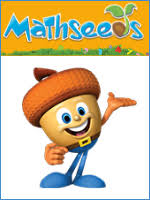 My HouseHow many steps does it take to get from your front door to your bedroom door? Is it the same if an adult measures in steps?Longest Line ChallengeTake a piece of paper. Cut it to make the longest line you can make. How many tries did it take? What worked best? Why?Numbers 1-50Say the numbers 1-20 or 50 or if you can 100.Write them.Choose any number and draw the right amount of pictures.  Try and write some words about the numbere.g Six green frogs  Choose a number between 1 and 20. Where do you see this number in your house? How many different ways can you make this number( word, ten frame, tally, fingers + -)Pantry Fun #1What is the largest, smallest, tallest, longest, shortest, heaviest thing in your food cupboard?Draw them. Sort and order into tall, taller, tallest.Funny FeetTrace around the feet of the people in your family.Cut them out and order them.Who has the shortest and who has the longest?Could you try this with hands?Pantry Fun #2Choose 10 items that look different.  How many are boxes? How many are packets? How many are open? How many are tins?Can you make a graph or table of the items you found.Pantry Fun #3Choose 10 items.  Sort them into foods that you can eat all the time and foods that are treats for eating sometimes. Which group has more? Draw your 3 favourite foods. Are they treat foods or foods that you can eat every day?Pantry Fun #4Fill 2 empty boxes with objects from your food cupboard until they feel the same weight. Hold to check. Draw what it looks like and label. Send a photo.BakeBake with an adult. What number connections did you notice in baking today? Write them down and send them.GamePlay a game with your family e.g snakes and ladders, go fish, snap, memory.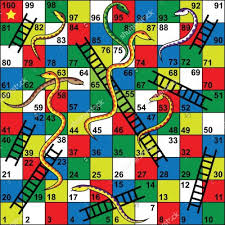 INQUIRY(Choose your task from below)INQUIRY(Choose your task from below)INQUIRY(Choose your task from below)INQUIRY(Choose your task from below)TechnologyHow do we use technology in our house? Find 6 examples such as a washing machine. Draw and label them. What are they made of and how do they work?Past & PresentFind out how jobs around the house have changed from when your grandparents were young. What did they use? You could phone them and ask them.Animal Research #1Go to www.activewild.com   Pick an animal. Make a habitat. Investigate your animal. Find 3 facts and record them.Animal Research #2Using www.activewild.com  Choose an animal from a different habitat. Find where the animal lives and eats. Record with writing and pictures. Why do they live there?Cosmic Yoga https://www.youtube.com/watch?v=LhYtcadR9nw&ab_channel=CosmicKidsYogaCapacityFind 3 containersPlay in your sink or bath (supervised by an adult) Which containers hold the most?Did that surprise you?Draw a picture.Nature walkFind 5 things and put them in order from smallest to largest. 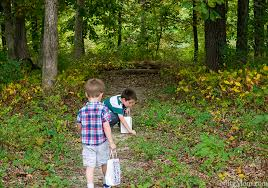 Art Hub-Use the following links or google art hub and find the following step by step art tasks.This is a baby sealhttps://www.youtube.com/watch?v=G5vvLMNC4TQ Feel free to choose another animal to draw. WELLBEING(Choose your task from below)WELLBEING(Choose your task from below)WELLBEING(Choose your task from below)WELLBEING(Choose your task from below)(a)Find and listen to a song or piece of music that calms you.(b)Draw a picture of everyone in your family, including your pets.(c)In one of your journal entries, add a paragraph about something you are grateful for.(d)Write a note or email to say thank you to someone.(e)Watch and do a Just Dance clip on YouTube or listen to some music and make up your own dance.(f)Do 5 chores for your family.(g)Draw an outline of your hand. On each finger write down the name of a trusted person.(h)Contact someone that you do not live with for a conversation.(i)Write five things you could talk about over a meal then start a conversation with someone in your household.(j)Are you ok?Ask someone if they are ok and actively listen to their response.(k)Identify 20 feelings. List these as either positive or negative.(l)Do something kind for someone.